Информация для сайта администрации Хоперского сельского поселения.	Директор – Отрышко Элеонора НиколаевнаОтчет о проделанной работе «Сельской библиотекой» в мае В режиме самоизоляции сельская библиотека свою деятельность проводит дистанционно. В преддверии 75 годовщины Великой Победы, сельская библиотека приняла участие в ряде Всероссийских и краевых акциях! 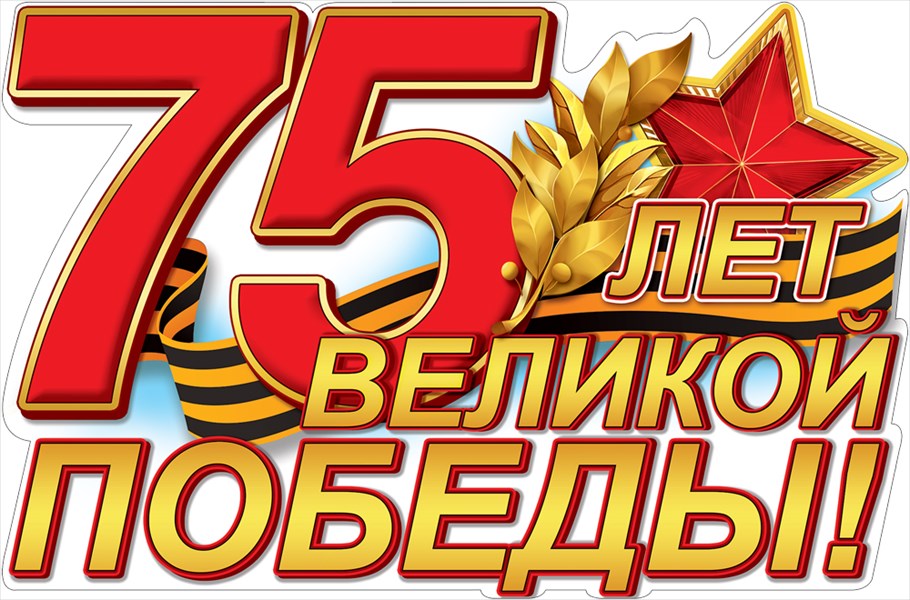 - АКЦИЯ! Бессмертный полк Великой Отечественной войны Хоперского сельского поселения, на странице в социальной сети «одноклассники» на странице «Хоперская сельская библиотека» опубликовано более 130 фотографий ветеранов ВОВ проживающих на территории Хоперского сельского поселения.- Акция! Мы о Войне стихами говорим - Акция! «За 5 дней до Победы»- Акция! «Георгиевская лента»- Акция! «Окна Победы» - Акция! «Солдатский треугольник»- Акция! «Память поколений»- Акция! «Марш книжной памяти»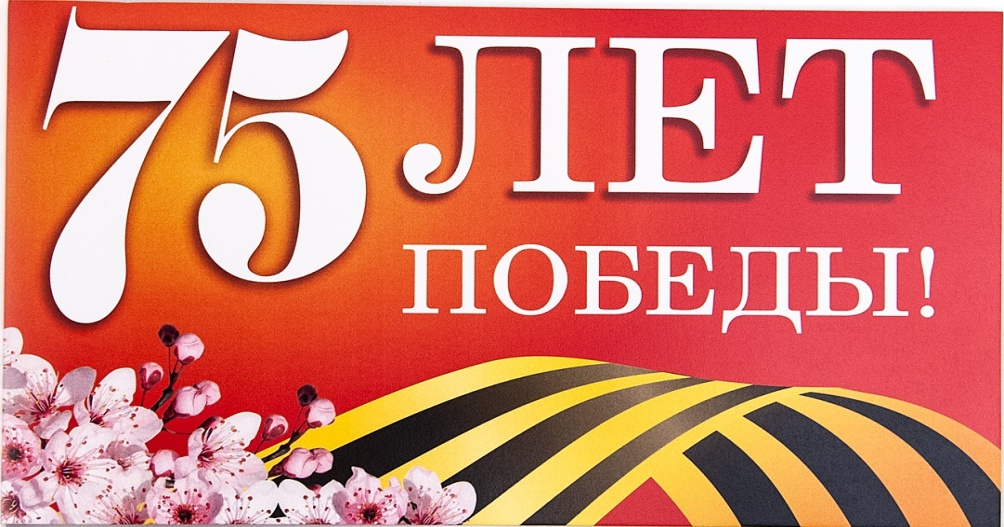 Также прошел цикл тематический видео-трансляций!- Час информации «Ночные ведьмы» - Краеведческий час «Памяти нашей дороги»- «Поздравления Главы Хоперского СПТР С.Ю. Писанова»- «Поздравления Председателя Совета Ветеранов Хоперского СПТР Беспаловой Н.С.»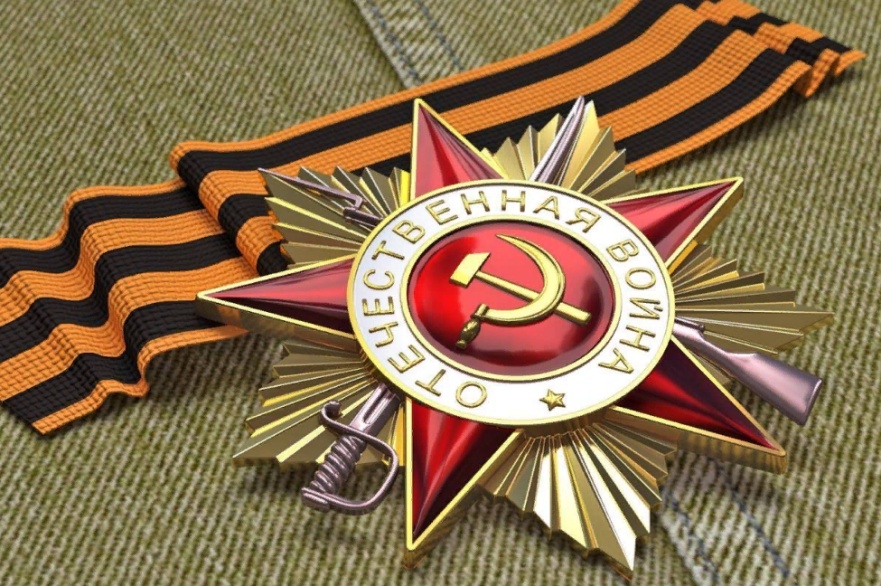 